Sample guest email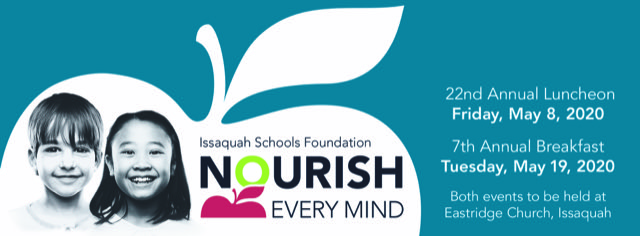 Hello, Please join me to learn how our community can ensure that students of all abilities have the support they need to navigate their own unique path to success.  I’m hosting a table at the Issaquah Schools Foundation’s [luncheon event and/or breakfast event -  list either and/or both events as applicable] and would be honored to have you join me. Although I will not be a table captain at the [Luncheon or Breakfast – only if applicable], I am happy to help sign you up for that event and we will make sure you are well taken care of.Nourish Every Mind is a great way to learn more about the Issaquah Schools Foundation and hear first-hand from students and district staff who have directly benefited from Foundation investments. The requested minimum donation at these events is $150, or $12.50/month, all used to support programs and initiatives that support all Issaquah School District students.  Donations at all levels are greatly appreciated.I hope you will join me for this inspirational and informative event. I’ll [call/email] to follow up soon.22nd Annual Nourish Every Mind Benefit LuncheonFriday, May 8, 2020, Eastridge Church, Issaquah11:00 am – Networking time and displaysNoon – 1:00 pm – Buffet Lunch & Program7th Annual Nourish Every Mind Benefit BreakfastTuesday, May 19, 2020 at Eastridge Church, Issaquah7:00 – 7:30 am – Networking time and displays
7:30 – 8:30 am – Buffet Breakfast & Program*Note: If you’re unable to attend, you can still support our students. Participate in the Online Auction from April 24 – May 4, 2020 at http://isfdn.org/auctionDirect donations may also be made online at http://isfdn.org  Thank you!